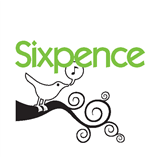 Sixpence Board of TrusteesPUBLIC-SECTOR REPRESENTATIVESDr. Matt Blomstedt, PhD
Commissioner of Education
Nebraska Department of EducationDannette R. Smith
Chief Executive Officer
Nebraska Department of
Health and Human ServicesPRIVATE-SECTOR REPRESENTATIVESJohn Levy
Vice President
William and Ruth Scott Family FoundationDr. Holly Hatton-Bowers, PhD
Assistant Professor and Early Childhood
Extension Specialist
Department fo Child, Youth, and Families Studies
University of Nebraska-LincolnEARLY CHILDHOOD SPECIALISTSKristy Feden Ed.D.
NeMTSS Regional Facilitator 
ESU 3Cara Small
Early Learning Connections Coordinator
ESU 6